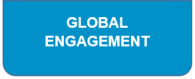 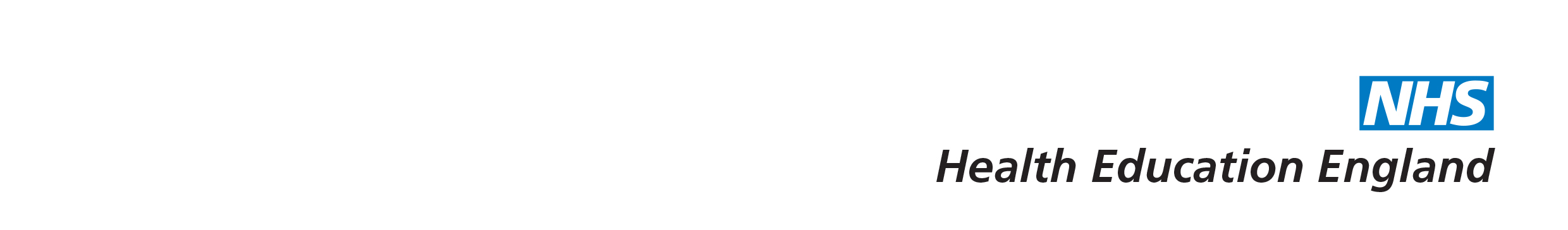 Emergency Medicine International Training (EMIT) Application FormPlease complete all sections and return to apply.emit@hee.nhs.uk.If you have any queries about completing this form, please email apply.emit@hee.nhs.uk.Contact Information:Personal Details:Do you have a disability which requires any specific arrangements/adjustments to enable you to attend an interview?   Yes   NoProfessional RegistrationDo you have FULL registration with a Licence to Practise awarded by the UK GMC? Yes   No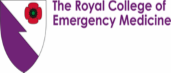 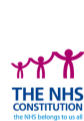 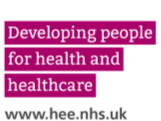 Language SkillsAs a Doctor you are required to demonstrate skills in written and spoken English which allow you to perform your clinical skills safely and to communicate effectively on medical and/or health topics with patients, colleagues and the public.Right to work in the UKYour eligibility to be considered for this position will be determined by your immigration status on the closing date for applications for this post. Some applicants may be considered before others on the basis of immigration status, in accordance with the Immigration, Asylum and Nationality Act 2006. You must inform us if your immigration status changes at any point in the recruitment process. If your immigration status changes after an offer of training has been made, this could affect your right to work.Criminal Records and Fitness to PractiseIt is vitally important that you read, understand and answer the questions asked in this section by ticking each box. Please read the notes below carefully before completing this part of the form. If you require further information, please contact the EMIT team directly. All enquiries will be treated in strict confidence.We aim to promote equality of opportunity and are committed to treating all applicants for positions fairly and on merit regardless of race, gender, marital status, religion, disability, sexual orientation or age. We undertake not to discriminate unfairly against applicants on the basis of criminal conviction or other information declared.The position you have applied for has been identified as a regulated activity within the terms of the Safeguarding Vulnerable Groups Act (2006), as amended by the Protection of Freedoms Act (2012) and is eligible for an enhanced criminal records check under the provisions of the Police Act 1997 (Criminal Records) Regulations. The enhanced criminal record check will, where appropriate to the role, also include any information which may be held against the barred lists for working with children and/or adults.Before you can be considered for appointment in a position of trust as a doctor in this position we need to be satisfied about your character and suitability. The position you have applied for is exempt from the Rehabilitation of Offenders Act 1974. This means that you must declare all criminal convictions, including those that would otherwise be considered ‘spent’, under this Act, unless they are considered protected.Answering ‘yes’ to any of the questions will not necessarily bar you from an appointment. This will depend on the nature of the position for which you are applying for and the particular circumstances.Prior to making a final decision concerning your application, we shall discuss with you any information declared by you that we believe may have a bearing on your suitability for the position. If we do not raise this information with you, this is because we do not believe that it should be taken into account. You still remain free, should you wish to discuss the matter with the interviewing panel. As part of assessing your application, we will only take into account relevant criminal record and other information declared.The Data Protection Act 2018 requires us to provide you with certain information and to obtain your consent before processing sensitive data about you. Processing includes obtaining, recording, holding, disclosing, destruction and retaining information. Sensitive personal data includes any of the following information: Race, ethnicity, politics, religion, Trade Union Membership, genetics, biometrics, health records, sex life, sexual orientation.The information that you provide in this Declaration Form will be processed in accordance with the Data Protection Act 2018. It will be used for the purpose of determining your application for this position. It will also be used for purposes of enquiries in relation to the prevention and detection of fraud in the interest of patient safety. This Declaration Form and any information provided relating to a positive declaration will be kept securely and in confidence, and access to it will be restricted to designated persons within the recruiting organisation and other persons who need to see it as part of the selection process and who are authorised to do so. If successfully appointed to the EMIT programme, this information may be passed to designated persons in your first or lead employing organisation and any organisations through which you rotate.Please answer the following questions. If you answer ‘Yes’ to any of the questions, please provide full details to the following email address: apply.emit@hee.nhs.uk. Please mark the email ‘Confidential’ and indicate clearly which questions you have answered ‘yes’ to. If you would like to discuss what effect any previous convictions, police investigations or fitness to practise proceedings taken or being taken either in the UK or by an overseas licensing or regulatory body might have on your application, please contact the EMIT team on apply.emit@hee.nhs.uk. Please answer the following questions:If you have answered ‘Yes’ to any of these questions, please provide full written details by email to the following email address: apply.emit@hee.nhs.uk . Please mark the email ‘Confidential’ and indicate clearly which questions you have answered ‘yes’ to. Emails should be received by no later than the submission deadline.Entry Qualification & Experience Please give details of your Primary Medical QualificationPlease give details of your Postgraduate qualification and experienceReferencesReference reports are not used at eligibility checking or at the selection centre but will be requested by the Trust that will employ you. The reference process is designed to check the accuracy of your previous employment and training history, and to provide assurance of your suitability for employment.You must provide contact details of three references who have supervised your clinical training during the last two years of your employment or undergraduate training. One referee must be your current or most recent consultant or educational supervisor familiar with your clinical development. NHS pre-employment checks require your NHS Employer to take up references spanning the last three years of work and education. You may be required to provide further referee details to your NHS employer, if appointed. You should contact your referees in advance to confirm that they will be willing to provide a reference and are available and able to do so in the time period required for selection and appointment.Confirmation and DeclarationThe Data Protection Act 2018 requires us to advise you that we will be processing your personal data. Processing includes holding, obtaining, recording, using, sharing and deleting information. The Data Protection Act 2018 defines 'sensitive personal data' as racial or ethnic origin, political opinions, religious or other beliefs, trade union membership, physical or mental health, sexual life, criminal offences, criminal convictions, criminal proceedings, disposal or sentence.The information that you provide in this Application Form will be processed in accordance with the Data Protection Act 2018. It will be used for the purpose of determining your application for this position. It will also be used for purposes of enquiries in relation to the prevention and detection of fraud. Once a decision has been made concerning your appointment, the recruiting organisation will not retain this declaration for any longer than is necessary. This declaration will be kept securely and in confidence. Access to this information will be restricted to designated persons within the trust who are authorised to view it as a necessary part of their work.10. Locations Subject to the relevant pre-employment checks by the local Trusts, EMIT posts are expected to be available in the East of England (EoE), North East and Yorkshire and Wessex Regions. Please note that the Regions/ Trusts will need to complete pre-employment checks, including an assessment of your prescribing skills. Unfortunately, your precise location cannot be specified at this stage as the Region will aim to fill posts within Trusts that they choose.Offers will be made in interview rank order taking your preferences and the available posts into account. Please indicate your Regional area of preference:Further information about each Region can be found via our website: https://hee.nhs.uk/hee-your-area 10.1 Linked ApplicationsYou can link your application to that of another applicant to ensure that you will both be allocated to the same Region. You can only link to one other person – they can be a partner, friend, sibling etc. if you and another applicant wish to link applications both of you must rank the Regions in the same order of preference Do you wish to link your EMIT application with another candidate?   Yes   NoPlease note that the link will only be honoured if;You have both requested a linked application.Neither you nor the other individual has been pre-allocated to a region on the grounds of special circumstances.You have both ranked the available posts in the same order of preference.There are two places available in a region when it is your turn to be allocated based on the lower of both scores.10.2 Interview LocationsTo ease the burden on you as a candidate the EMIT Programme will be conducting interviews in three separate countries. Please indicate which country is best for you. Information  Once the form is completed, return to apply.emit@hee.nhs.uk Good luck and the team wholeheartedly look forward to seeing you at interview.Surname/Family Name:First Name:Middle Name:Preferred Name:Date of Birth:Address Line 1:Address Line 2:Address Line 3:Post Code:Country:Home Telephone (Inc Country Code):Mobile Telephone (Inc Country Code:Email Address: If ‘Yes’ please supply details of what those specific arrangements/adjustments are:If ‘Yes’, please provide your GMC Number:If ‘No’, please explain why you think you will be able to gain full UK GMC registration by your preferred start date:Was your undergraduate training in English? Yes   NoHave your language skills been tested through the Academic IELTS (International English Testing System) level 7.5 or via the Occupational English Test (Medicine) (OET) level B in the last 24 months.If you have sat the IELTS exam, please mark your scores in each domain:Date of IELTS sitting If you have sat the OET (Medicine) exam, please mark your scores in each domain below:Date of OET (Medicine) sitting Any other information Yes   NoYour nationality:Are you a European Union (EU) national, a European Economic Area (EEA) national or Swiss national? Yes   NoUK Immigration Status (if applicable):Start date of your UK visa:End date of your UK visa:CAS number:Current Sponsoring Organisation:COS number:COS lead employer:Are you currently bound over, or do you have any convictions or cautions (including warnings and reprimands), which are not deemed 'protected' under the amendment to the Exceptions Order 1975, issued by a Court or Court-Martial in the United Kingdom or in any other country? N.B. You do not need to tell us about parking offences, but other driving offences must be declared (excluding fixed penalty notices Yes   NoHave you been charged with any offence in the United Kingdom or in any other country that has not yet been disposed of? Yes   NoAre you aware of any current NHS Counter Fraud and Security Management Service (CFSMS) investigation following allegations made against you? Yes   NoHave you been investigated by the Police, NHS CFSMS or any other Investigatory Body resulting in a current conviction or dismissal from your employment or volunteering position?Investigatory bodies include: Local Authorities, Customs and Excise, Immigration, Passport Agency, Inland Revenue, Department of Business, Innovation and Skills, Department of Work and Pensions, Security Agencies, Financial Service Authority, or any successor bodies to the above. Note: This list is not exhaustive, and you must declare any investigation conducted by an Investigatory Body. Yes   NoHave you ever been dismissed by reason of misconduct from any employment, volunteering, office or other position previously held by you? Yes   NoHave you ever been disqualified from the practice of a profession or required to practise subject to specified limitations/conditions/warnings following fitness to practise proceedings by a regulatory or licensing body in the United Kingdom or in any other country? Yes   NoAre you currently the subject of any investigation or fitness to practise proceeding by any licensing or regulatory body in the United Kingdom or any other country? Yes   NoAre you subject to any other prohibition, limitation, or restriction that means we are unable to consider you for any position for which you are applying? Yes   NoDo you know of any other matters in your background which might cause your reliability or suitability for employment to be called into question? Yes   NoQualification:Entry date to Medical School/University:Date of qualification:Internship Year Location:Medical School/University name:Medical School / University Address: Post Code:Country of Primary Medical Education:Have you completed the MRCEM?Have you completed any of the MRCEM exam components?Length of time in EM practice/training?Are you an ALS/ACLS provider?Referee 1Referee Title:Referee 1Referee Forename:Referee 1Referee Surname:Referee 1Job title of Referee:Referee 1What was their role in relation to you:Referee 1Contact email address:Referee 2Referee Title:Referee 2Referee Forename:Referee 2Referee Surname:Referee 2Job title of Referee:Referee 2What was their role in relation to you:Referee 2Contact email address:Referee 3Referee Title:Referee 3Referee Forename:Referee 3Referee Surname:Referee 3Job title of Referee:Referee 3What was their role in relation to you:Referee 3Contact email address:I have met/or am expecting to meet the essential entry criteria as set out in the person specification for the programme and entry level to which I am applying: Yes   NoI declare that the information I have given in support of my application, including information supplied on this form and any attached appendices, is, to the best of my knowledge and belief true and complete. I understand that if it is subsequently discovered that any statement is false or misleading, or that I have withheld relevant information, particularly on criminal convictions and/or fitness to practise and/or have breached the confidentiality guidance (2009) stipulated by the General Medical Council / any other licensing or regulatory body of which I am a member, my application may be disqualified. If I have already been appointed, I understand that I may be dismissed, and I may be reported to the General Medical Council or any other licensing/regulatory body of which I am a member. Yes   NoI understand that if I am allocated to an EMIT scheme opportunity, any subsequent contract of employment will be subject to satisfactory pre-employment checks and subject to a condition that the information provided on the application form or any related documents is correct. I also understand that pre-employment checks will be carried out to review and confirm the details of my application. Yes   NoI understand that employment offered in this programme is subject to satisfactory medical clearance which may include a medical examination and/or blood test. Where applying for a medical post, I am aware of the GMC guidance on Gateways to the profession explaining how health and disability issues should be handled by education and training providers. Yes   NoI understand that if recommended for training I will be subject to a Disclosure and Barring Service (DBS) check (previously known as CRB). I am aware that I must inform the EMIT Recruitment Office of any new criminal convictions, police investigations or fitness to practise proceedings that arise after the completion of this application form. Yes   NoI have read and understand the Fair Privacy Notice and understand that my Personal and Sensitive Personal Data will be processed in the manner set out in this Notice Yes   NoI confirm that my data may be used anonymously for research and evaluation purposes in particular for the continued development of national application processes and shared with the GMC and Royal Colleges for this purpose Yes   NoRegionYour Preference: 1 (Highest) – 3 (Lowest)East of EnglandNorth East and Yorkshire Wessex  If ‘Yes’ please provide the name of the applicant, you wish to be linked with:Country Your Preference: 1 (Highest) – 4 (Lowest)India – Chennai or Hyderabad UAE – Dubai  Singapore Malaysia - Kuala Lumper Please provide the details of the organisation/agency/individual that provided you with the information and motivation to apply for the EMIT programme. Please provide the details of any social media platform that you visited to learn more about the EMIT programme. Applicants Signature:Applicants Name:Date of Completion: